КДЦ «ТУЯНА»ДЕТСКАЯ БИБЛИОТЕКА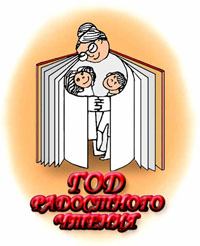                                      п. Новый УоянАктуальность создания программы по возрождению традиций семейного чтения «С книгой дружим всей семьей!»На Руси издавна семья была почитаема и оберегаема, потому что именно здесь происходит рождение, становление и формирование личности человека. В России традиция семейных чтений имеет очень глубокие корни. 
          Сегодня, когда экономические трудности коснулись каждой семьи, хорошая, умная книга, семейное чтение - должны снова объединить людей, вдохнуть любовь в сложные человеческие взаимоотношения. Как пробудить интерес к чтению в семье? Одновременное чтение взрослым и ребенком одной и той же книги. Нет ничего интереснее, чем обмениваться впечатлениями о прочитанном, спорить,  соглашаться и не соглашаться друг с другом. Цель: работа с семьей, возрождение и развитие традиций семейного чтения, оказание информационной поддержки жителям поселка в воспитании детей, организация семейного досуга.Задачи: Совершенствовать и развивать формы библиотечного обслуживания семей; Выявлять, изучать и распространять положительный опыт читательских династий по преемственности семейного чтения.Осуществлять информационную поддержку семьи, применяя современные технологии; Формировать круг семейного чтения.Обеспечить широкую рекламу семейного чтения, используя внутреннюю и внешнюю рекламу, СМИ и Интернет.	Ресурсное обеспечение программы  • Пополнение специализированного фонда литературы для семейного чтения на различных носителях.      • Укрепление материально-технической базы.    • Обеспечение комфортных условий для организации работы и проведения мероприятий.  Механизм реализации Программы Содействие развитию книжной культуры, поддержанию общественного статуса книги и чтения как ценностей высоко порядка. Укрепление союза семьи и библиотеки, используя практику семейного чтения. Повышение духовного наполнения досуга семей через развитие традиций семейного чтения. Привлечению к чтению и пользованию библиотекой различных категорий населения. Реализацию Программы планируется осуществить совместными усилиями школы, детского сада.    

Ожидаемые результаты.повышение культурного уровня читательской аудитории; разработка новых методик и рекомендации для практической работы с книгой в семье.объединение и привлечение семей в полном составе к чтению; создание пространства для диалога ребенка и взрослого; организация досуга.повышение образовательного уровня  родительской аудитории;  вовлечение родителей в деятельность библиотеки;улучшение качества чтения  и качества обслуживания читателей.